鶴見国際交流ラウンジ外国につながる小中学生のための「夏休み宿題教室」ボランティア募集      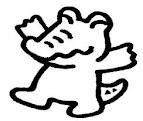 2018年8月2０・2１・2２日と2４・2５日の5日間＊8月2３日（木）は、宿題教室はお休みです[時間] 　9:30 ～12:45 　(教室の実施時間は10:00 ～12:00です)　　　　　初回のみ、9:20までにいらしてください。オリエンテーションがあります。[場所] 　鶴見国際交流ラウンジ　　＊ＪＲ鶴見駅東口、京浜急行京急鶴見駅下車　徒歩1分[内容] 　鶴見区内の小中学校に通う外国につながる子どもに対して、夏休みの宿題や　　　　　プリントの勉強のお手伝いなどをしていただきます。＊5日間限定のボランティアです。できるだけ２日以上のご参加をお願いします。　＊日本語による活動です。（外国語ができなくても大丈夫）　　　　　　＊子どもが好き、勉強を教えてみたい、という方、大歓迎です。[申込み]  7月末日までに、来館またはE-mailのいずれかの方法で、　　　　　氏名・連絡先・所属・参加日・希望する担当学年や教科などを　　　　　下記までご連絡ください。[定員]　　一日75名　　　鶴見国際交流ラウンジ　 〒230-0051　鶴見区鶴見中央1-31-2 シークレイン２階　　　　　　　TEL: 045-511-5311   FAX:045-511-5312　　　E-mail:  shukudai2018@gmail.com（件名を「夏休み宿題教室」として送信してください）参加日に○をおつけください8/20（月）8/21（火）8/22 (水)8/23(木)8/24(金)8/25(土）参加日に○をおつけください希望する担当学年（小学校低学年・高学年・中学生など）や教科があればお知らせください。指導のご経験がある方、外国語ができる方はそれもご記入ください。希望する担当学年（小学校低学年・高学年・中学生など）や教科があればお知らせください。指導のご経験がある方、外国語ができる方はそれもご記入ください。希望する担当学年（小学校低学年・高学年・中学生など）や教科があればお知らせください。指導のご経験がある方、外国語ができる方はそれもご記入ください。希望する担当学年（小学校低学年・高学年・中学生など）や教科があればお知らせください。指導のご経験がある方、外国語ができる方はそれもご記入ください。希望する担当学年（小学校低学年・高学年・中学生など）や教科があればお知らせください。指導のご経験がある方、外国語ができる方はそれもご記入ください。希望する担当学年（小学校低学年・高学年・中学生など）や教科があればお知らせください。指導のご経験がある方、外国語ができる方はそれもご記入ください。希望する担当学年（小学校低学年・高学年・中学生など）や教科があればお知らせください。指導のご経験がある方、外国語ができる方はそれもご記入ください。外国につながる小中学生のための夏休み宿題教室2018　ボランティア申込み書　　　　　　　　　　　　（来館でのお申込みの場合にご利用ください）